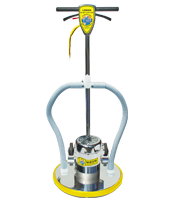 Powerful induction motor is completely enclosed allowing a long life for brushes and commutator.16” sanding screen lays under the pad driver fit with a standard 16” scrubbing pad.Collect sanding dust with a Backpack Vacuum by adding an optional Sanding Dust Kit.Free-floating, chromed steel handle includes an easy kick release and an automatic locking system.